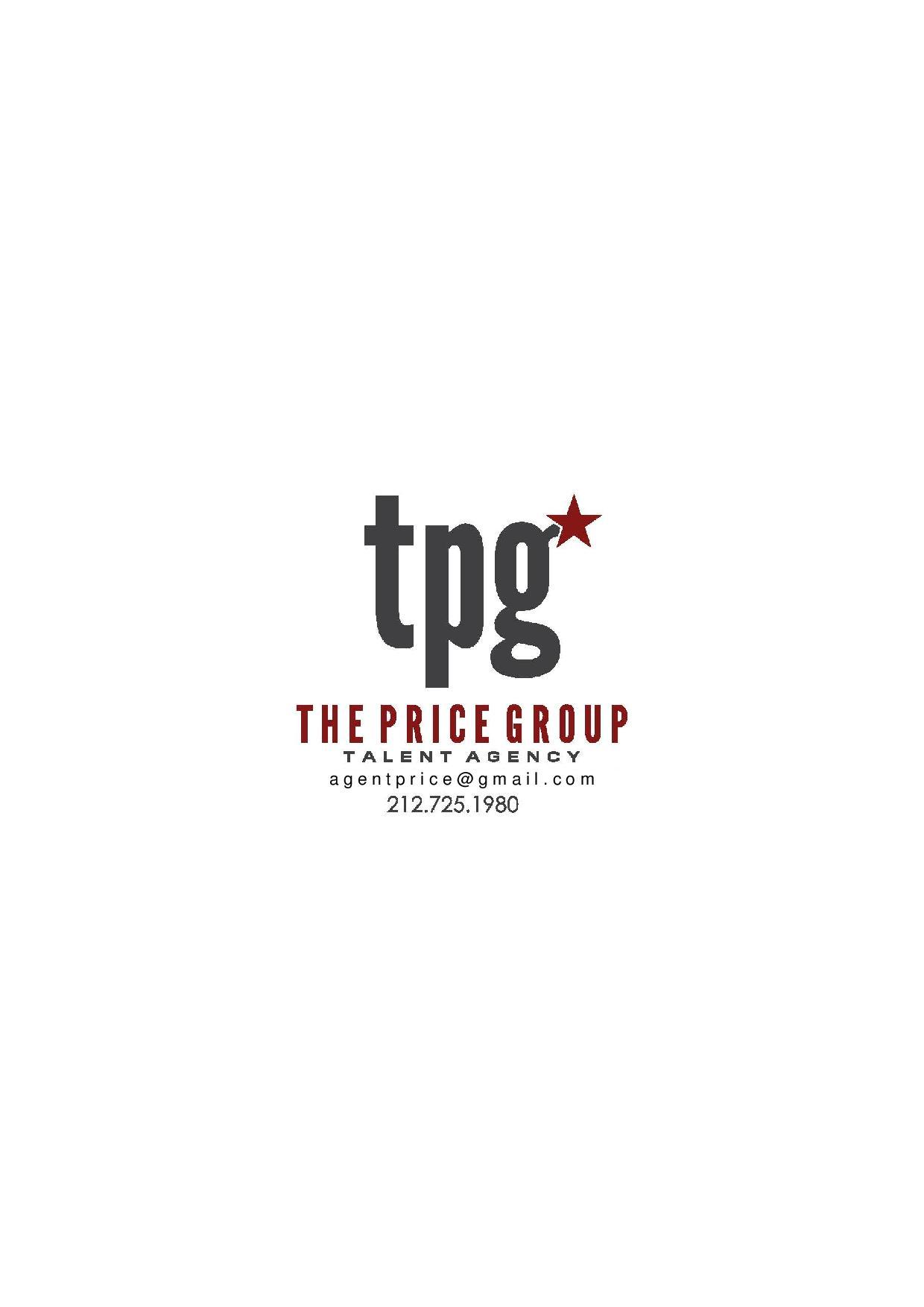 Mansoor Najee-ullah                   SAG/AFTRA   AEAHair: bald • Eyes: dark brown • Height: 6’ • Weight: 160lbs TELEVISION/FILM/WEBRandom Acts of Flyness              	              Dr. Mustapha Man Ra                  	HBOThe Last O.G.          	                    	 Homeless Man (Co Star)    	             Studio I/TBSTallulah     	                                        Skinny Man                            	             Netflix   Scent of a Woman   	      	          	Airport Redcap (Supporting)  	      	Universal Pictures               	     A Chorus Line         	      	          	Cabdriver (Supporting)          	      	Embassy/Polygram         	 	    The Road Home                  	     	Town Carpenter (Co-Star)           	CBS/TelevisionThe Burning                                               Orderly                                    	             MiramaxThe Prosecutors                        	   	Mr. Coker (Co-Star)                    	New Dominion Pictures          	 HEP B Awareness                   	     	Patient (Principal    	                          WebMDDoctors & Patients                   	   	Patient (Principal)                                    WebMD BROADWAYMule Bone               	 	             Tony Taylor             	         	       	Lincoln Center Theater	The Mighty Gents                            	Lucky                                  	             the Shubert Organization         G.R. Point                	        	             Shoulders     	                      	      	Center StageOFF-BROADWAY               The Forbidden City              	        	Whistling Billy         	         	       	 the Public Theatre (Joe Papp)      In the Wine Time                 	        	Bama                                   	              Manhattan Theatre ClubSalaam Huey Newton Salaam            	Huey Newton                     	              Ensemble Studio TheatreThe Sirens  	                                  	Sonny    	                                      	 Manhattan Theater ClubREGIONAL THEATRE	A Raisin in the Sun              	        	Bono                                    	             Yale Repertory Theatre    Sweet Bird of Youth            	        	Fly - Colored Waiter            	             Ahmanson Theatre  Sweet Bird of Youth            	        	Fly - Colored Waiter            	             Denver Music Center           Joe Turner’s Come and Gone   	   	Bynum     	                                    	American StageThe Amen Corner                      	  	Luke Alexander                       	             Cross Road TheaterThe Fabulous Miss Marie  	           	Gaffney                                    	             Walnut Street Theater  The Emperor Jones                   	   	Ensemble                                 	             Missouri Rep TheaterEDUCATION & TRAININGCUNY - Bachelor of Arts, Drama & Communications - Master of Arts, Theater Education, Atlantic Theater School NY: Performance Technique, Scene Study, Voice & Movement,Film Acting: Weist Barron-Bill Hopkins, Ellen Parker-James Calleri-Meghan Rafferty.Improvisation: Viola Spolin - The Pit  	